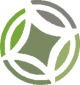 Общество с ограниченной ответственностью«Научно-проектная организация«Южный градостроительный центр»(ООО «НПО «ЮРГЦ»)МЕСТНЫЕ НОРМАТИВЫ  ГРАДОСТРОИТЕЛЬНОГО ПРОЕКТИРОВАНИЯ  КУРТАТСКОГО СЕЛЬСКОГО ПОСЕЛЕНИЯ(2 редакция)Директор ООО «НПО «ЮРГЦ»						С.Ю. ТрухачевРостов-на-Дону2019 г.Список исполнителейРуководитель темы:кандидат архитектуры, советник РААСН				С.Ю. ТрухачевИсполнители темы:член Союза архитекторов России	А.Ю. Прохоровзасл. арх. России, советник РААСН		Ю.Н. ТрухачевВ.С. Капустяннормоконтролёр				Н.И. ЖиленковаПриложение к постановлению администрации Куртатского сельского поселения                                                      от «26» 08. 2019 г. №_6_	МЕСТНЫЕ НОРМАТИВЫ  ГРАДОСТРОИТЕЛЬНОГО ПРОЕКТИРОВАНИЯ  КУРТАТСКОГО СЕЛЬСКОГО ПОСЕЛЕНИЯ ПРИГОРОДНОГО РАЙОНАРЕСПУБЛИКИ СЕВЕРНАЯ ОСЕТИЯ-АЛАНИЯСОДЕРЖАНИЕВведение1. Настоящие нормативы градостроительного проектирования Куртатского сельского поселения муниципального района РСО-Алания (далее также – Нормативы) разработаны в соответствии с положениями статей 291 – 294 Градостроительного кодекса Российской Федерации, ст. 6 Закона Республики Северная Осетия-Алания от 14.01.2015 N 1-РЗ "О составе и порядке подготовки схем территориального планирования Республики Северная Осетия-Алания" и устанавливают совокупность расчетных показателей минимально допустимого уровня обеспеченности объектами местного значения и расчетных показателей максимально допустимого уровня территориальной доступности таких объектов для населения Куртатского сельского поселения Пригородного района РСО-Алания (далее также – расчётные показатели).2. Настоящие региональные нормативы включают в себя:раздел 1 – основную часть (расчетные показатели и предельные значения расчетных показателей);раздел 2 – материалы по обоснованию расчетных показателей, содержащихся в основной части;раздел 3 – правила и область применения расчетных показателей, содержащихся в основной части.3. В главе 1 приведены расчетные показатели минимально допустимого уровня обеспеченности и максимально допустимого уровня территориальной доступности объектами местного значения, предусмотренными частью4 статьи 29.2. Градостроительного кодекса Российской Федерации.5. В главе 2 приведены материалы по обоснованию расчетных показателей, содержащихся в основной части нормативов градостроительного проектирования.6. Расчётные показатели приведены в простой текстовой и табличной форме. 7. Наличие в ячейках таблиц знака « - » означает, что данный показатель не применяется.Глава 1. Расчётные показтели минимально допустимого уровня обеспеченности объектами местного значения КУРТАТСКОГО сельского поселения, и расчётные показатели максимально допустимого уровня их территориальной доступностиАвтомобильные дороги местного значения в границах населённых пунктов.Расчётные показатели объектов местного значения в области автомобильных дорог местного значения в границах населённых пунктов приведены в таблице 1.1.1.Таблица 1.1.1Расчётные показатели объектов местного значения поселений  в области автомобильных дорог местного значения в границах населённых пунктов Примечание: Максимально допустимый уровень территориальной доступности объектов применительно к автомобильным дорогам местного значения в границах населённого пункта не устанавливается.Пропускная способность улично-дорожной сети при подготовке документов территориального планирования определяется исходя из уровня автомобилизации в размере 500 авт./1000 жит.на 2030 год.Потребность в участках АЗС следует принимать в соответствии с п. 11.41. СП 42.13330.2016.Потребность в участках станций технического обслуживания автомобилей следует принимать в соответствии с п. 11.40. СП 42.13330.2016.Расчётные показатели объектов местного значения для создания и обеспечения функционирования парковок (парковочных мест) приведены в таблице 1.1.2.Таблица 1.1.2. Расчётные показатели объектов местного значения поселений для создания и обеспечения функционирования парковок (парковочных мест)Примечания:1. Парковка (парковочное место) – применительно к настоящим Нормативам – специально обозначенное и при необходимости обустроенное и оборудованное место, являющееся, в том числе, частью автомобильной дороги и (или) примыкающее к проезжей части и (или) тротуару, обочине, эстакаде или мосту либо являющееся частью подэстакадных или подмостовых пространств, площадей и иных объектов улично-дорожной сети, зданий, строений или сооружений и предназначенное для организованной стоянки транспортных средств на платной основе или без взимания платы по решению собственника или иного владельца автомобильной дороги, собственника земельного участка либо собственника соответствующей части здания, строения или сооружения2. Количество парковочных мест для легковых автомобилей постоянного и дневного населения при поездках с различными целями около зданий и комплексов многофункциональных, зданий судов общей юрисдикции, зданий и сооружений следственных органов, гостиниц, зданий и помещений медицинских организаций определяется в соответствии со сводами правил (СП), определяющих требования к данным объектам.3. Габариты парковочного места в пределах улично-дорожной сети и за пределами зданий, строений, сооружений следует принимать в соответствии с ГОСТ Р 52289-2004 с учётом требований, предъявляемых действующим законодательством для размещения транспортных средств маломобильных групп населения.4. Если действующим законодательством установлены иные предельные значения территориальной доступности для парковочных мест, на которых располагаются транспортные средства маломобильных групп населения, то применяются такие нормы.5. Радиусы доступности мест для хранения легковых автомобилей постоянного населения, расположенных вблизи от мест проживания, допускается принимать в размере 1000 м.Расчётные показатели, установленные в таблице 1.1.2, допускается не применять для следующих населённых пунктов:а) с численностью постоянного населения менее 3000 чел.;б) расположенных на расстоянии не более 3,0 км от границ центров муниципальных образований, если численность населения таковых не менее 3000 чел.Расчётные показатели, установленные в таблице 1.1.2, применяются также для отдельно стоящих объектов, расположенных на расстоянии не менее 1,0 км от существующей застройки.Для мест хранения автомобилей нормируемой территорией являются земельные участки, занятые объектами капитального строительства различного функционального назначения и прилегающие территории улично-дорожной сети. При размещении многофункциональных объектов расчёт потребности в парковочных местах производится отдельно для каждого из функциональных блоков, после чего полученные результаты суммируются. Радиус доступности устанавливается от нормируемого объекта.Объекты транспортного обслуживания населенияРасчётные показатели объектов местного значения в области транспортного обслуживания населения приведены в таблице 1.2.1.Таблица 1.2.1Расчётные показатели объектов местного значения  области транспортного обслуживания населения в части обеспечения работы общественного транспортаРасчётные показатели объектов местного значения в области транспортного обслуживания населения в части организации подвоза учащихся, проживающих в сельских населённых пунктах, к общеобразовательным организациям приведены в таблице 1.2.2.Таблица 1.2.2Расчётные показатели объектов местного значения  РСО-Алания в области транспортного обслуживания населения в части организации подвоза учащихся, проживающих в сельских населённых пунктах, к общеобразовательным организациямПримечание: Требования к размещению и оборудованию остановочных пунктов школьных автобусов определяются в соответствии с пунктом 10.5 СП 42.13330-2016.Объекты физической культуры и спортаРасчётные показатели объектов местного значения сельских поселений,  РСО-Алания в области физической культуры и спорта приведены в таблице 1.3.1.Таблица 1.3..1Расчётные показатели объектов местного значения сельских поселений,  РСО-Алания в области физической культуры и спорта в части объектов спортивной инфраструктурыПримечания: 1.  Для спортивных залов общего пользования установлено максимальное значение транспортной доступности в размере 90 минут при поездке на автомобиле.2. Прочие значения максимально допустимого уровня территориальной доступности объектов местного значениясельских поселений,  в области физической культуры и спорта, кроме приведённых в примечаниях 1-2, не нормируются.В качестве объекта спорта принимается сетевая единица соответствующего вида обслуживания, а также филиалы и территориально обособленные отделы.Усреднённый норматив единовременной пропускной способности объектов физкультуры и спорта (ЕПСнорм) принимается:а) к 2020 г. – 70 чел. на 1000 жит.;б) к 2025 г. – 96 чел. на 1000 жит.;в) к 2030 г. – 122 чел. на 1000 жит.При подготовке генеральных плановсельских поселений, размещение объектов местного значения в области спорта, их наименование и мощность следует определять в соответствие с государственнымии местными программами, а на период после окончания срока их действия – в соответствии с настоящими Нормативами, по запросу в уполномоченном государственном органе исполнительной власти РСО-Алания, органах местного самоуправления муниципальных районов.В случае, если расчётный срок документа территориального планирования не совпадает со сроками, указанными в пункте 1.3.3 показателей ЕПСнорм, промежуточные значения показателей принимаются по интерполяции.При подготовке генеральных плановпоселений,  при определении единой пропускной способности проектируемых физкультурно-спортивных сооружений необходимо учитывать существующие и планируемые в соответствии с документами территориального планирования субъекта федерации, муниципального района объекты регионального и местного значения в области физкультуры и спорта.Объекты культуры и искусстваРасчётные показатели объектов местного значения поселений в области культуры приведены в таблице 1.4.1.Таблица 1.4..1Расчётные показатели объектов местного значения поселений  в области культурыВ качестве объекта культуры и искусства принимается сетевая единица соответствующего вида обслуживания. Под "сетевой единицей" следует понимать организацию культуры независимо от формы собственности, оказывающую услуги в пределах одного здания (помещения), а также ее филиалы либо отделы, оказывающие услуги в отдельно стоящих зданиях, в том числе иных населенных пунктах, либо в помещениях учреждений культуры иных функциональных видов.Оптимальное территориальное размещение сетевых единиц организаций культуры может быть достигнуто путем их укрупнения (присоединения) за счет организаций, загруженных менее чем на 50%, а также за счет создания организаций, предоставляющих комплексные услуги, в том числе на условиях государственно-частного партнерства.При подготовке документов территориального планирования поселения размещение объектов местного значения в области культуры и искусства, их наименование и мощность следует определять в соответствие с местной программой, а при её отсутствии и на период после окончания срока её действия – в соответствии с настоящими Нормативами и по запросу в уполномоченном органе местного самоуправления. Допускается размещение отдельно стоящих, встроенных или пристроенных объектов культуры в составе жилых зон и отдельно стоящих объектов культуры в составе общественно-деловых и рекреационных зон.Общедоступная библиотека сельского поселения, имеющая статус центральной, располагается в административном центре сельского поселения.Для обслуживания жителей сельских поселений библиотека создается исходя из расчета 1 сетевая единица на 1 тыс. жителей, независимо от количества населенных пунктов, входящих в состав сельского поселения.Организационная структура библиотечного обслуживания сельских населенных пунктов должна предусматривать в административном центре сельского поселения общедоступную библиотеку с детским отделением, либо, при условии передачи полномочий по библиотечному обслуживанию на уровень муниципального района, филиал межпоселенческой библиотеки с детским отделением.. Филиалы, или структурные подразделения центральной библиотеки, могут размещаться как в отдельно стоящих зданиях, так и во встроенных помещениях, либо в помещениях иных учреждений культуры, находящихся на территории жилого района и принимаются к расчету в качестве сетевых единиц.В целях обеспечения доступности библиотечных услуг для инвалидов по зрению следует предусматривать зоны обслуживания в учреждениях и на предприятиях, где учатся и работают инвалиды по зрению, лечебных и реабилитационных учреждениях. Во всех библиотеках, независимо от количества жителей, необходимо размещение точки доступа к полнотекстовым информационным ресурсам (по 1 в каждой сетевой единице). Для организации точки доступа к полнотекстовым информационным ресурсам в библиотеке оборудуется место с выходом в сеть Интернет и предоставлением доступа к оцифрованным полнотекстовым информационным ресурсам в соответствии с законодательством Российской Федерации в области библиотечного дела.Соответствие фактического числа учреждений клубного типа нормативу может быть скорректировано на коэффициент 0,5 в случае, если культурно-досуговое учреждение расположено в приспособленном помещении без специализированного зрительного зала, то есть это учреждение следует учитывать, как 0,5 сетевой единицы.Нормы и нормативы размещения учреждений клубного типа в сельских поселениях предусматривают наличие 1 Дома культуры в административном центре сельского поселения и наличие 1 Дома культуры на 1 тыс. чел. независимо от количества населенных пунктов в сельском поселении. Органы местного самоуправления сельских поселений имеют право дополнительно использовать собственные материальные ресурсы и финансовые средства для создания Домов культуры в порядке, предусмотренном решением представительного органа муниципального образования.Для населенных пунктов, в которых отсутствуют стационарные кинозалы, органы местного самоуправления организуют кинопоказ на базе передвижных многофункциональных культурных центров.Объекты инженерного обеспечения и снабжения топливом населённых пунктов, входящих в состав сельского поселения,Расчётные показатели объектов местного значения в части системы электроснабжения населенных пунктов приведены в таблице 1.5..1.Таблица 1.5..1Расчётные показатели объектов местного значения  в части системы электроснабжения населенных пунктов Примечание: Показатели максимально допустимого уровня территориальной доступности объектов не нормируютсяДля определения в целях градостроительного проектирования минимально допустимого уровня обеспеченности объектами следует использовать норму минимальной обеспеченности населения (территории) соответствующим ресурсом и характеристики планируемых к размещению объектов.Нормы электропотребления и использования максимума электрической нагрузки следует использовать в целях градостроительного проектирования в качестве укрупнённых показателей электропотребления. Приведенные укрупненные показатели предусматривают электропотребление жилыми и общественными зданиями, предприятиями коммунально-бытового обслуживания, наружным освещением, системами водоснабжения, водоотведения и теплоснабжения, использование кондиционеров.Расчёт электрических нагрузок для разных типов застройки следует производить в соответствии с нормами РД 34.20.185-94.Расчётные показатели объектов местного значения в части системы газоснабжения населенных пунктов приведены в таблице 1.5.2.Таблица 1.5.2Расчётные показатели объектов местного значения  в части системы газоснабжения населенных пунктов Примечание: Показатели максимально допустимого уровня территориальной доступности объектов не нормируютсяДля определения в целях градостроительного проектирования минимально допустимого уровня обеспеченности объектами следует использовать норму минимальной обеспеченности населения (территории) соответствующим ресурсом и характеристики планируемых к размещению объектов.Расчётные показатели объектов местного значения в части системы водоснабжения и водоотведения населенных пунктов приведены в таблице 1.5.3.Таблица 1.5.3Расчётные показатели объектовместного значения  в части системы водоснабжения  и водоотведения населенных пунктов Примечание: Показатели максимально допустимого уровня территориальной доступности объектов не нормируютсяДля определения в целях градостроительного проектирования минимально допустимого уровня обеспеченности объектами следует использовать норму минимальной обеспеченности населения (территории) соответствующим ресурсом и характеристики планируемых к размещению объектов.Объекты массового отдыха населения, озеленения и благоустройстваРасчётные показатели объектов местного значения муниципальных районов РСО-Алания в области массового отдыха населения, озеленения и благоустройства приведены в таблице 1.6.1.Таблица 1.6..1Расчётные показатели объектовместного значения муниципальных районов РСО-Алания в области массового отдыха населения, озеленения и благоустройстваВ сельских поселениях, расположенных в окружении лесов, прибрежных зон крупных рек и водоёмов, расчётную площадь озеленённых территорий общего пользования допускается уменьшать, но не более, чем на 20%.При размещении парков и садов следует максимально сохранять существующие зелёные насаждения и водоёмы.Расчётное число единовременных посетителей парков и зон отдыха принимается в соответствии с п. 9.7. и 9.10. СП 42.13330.2016.В общем балансе территории парков и садов площадь озеленённых территорий следует принимать не менее 70%. Размеры зон отдыха следует определять в соответствии с п. 9.21 СП 42.13330.2016.Объекты первичной пожарной безопасностиРасчётные показатели объектов местного значения в области первичной пожарной безопасности приведены в таблице 1.7..1.Таблица 1.7.1Расчётные показатели объектовместного значения  в области первичной пожарной безопасности Примечание: В соответствии с действующими нормами в отсутствии централизованной системы водоснабжения; (или несоответствия системы централизованного водоснабжения нормативным требованиям) пожарные гидранты заменяются пожарными водоемами.Иные объекты, которые необходимы для осуществления установленных действующим законодательством полномочий поселенийРасчётные показатели объектов местного значения сельских поселений,  РСО-Алания в части помещений для работы на обслуживаемом административном участке сотруднику, замещающему должность участкового уполномоченного полиции, установлены в количестве 1 помещение на 1 административный участок. Расчётные показатели максимально допустимого уровня территориальной доступности объектов не нормируются.Количество участковых пунктов полиции и границы административных участков участковых уполномоченных полиции принимаются по согласованию с уполномоченным органами внутренних дел.Участковый пункт полиции должен соответствовать требованиям Наставлений по организации деятельности участковых уполномоченных полиции, утв. Приказом МВД России от 31.12.2012 N 1166 "Вопросы организации деятельности участковых уполномоченных полиции" Расчётные показатели объектов местного значения в области организации ритуальных услуг и мест захоронения приведены в таблице 1.8.1.Таблица 1.8.1Расчётные показатели объектов местного значения  в области  организации ритуальных услуг и мест захороненияПри размещении кладбищ необходимо учитывать нормы действующего законодательства в части разрывов от селитебных территорий.Глава 2. Материалы по обоснованию расчётных показателей обеспеченности и территориальной доступности объектов местного значения Куртатского сельского поселенияОбоснование расчётных показателей объектов местного значения куртатского сельского поселения в области автодорожной деятельности и транспортаВ соответствии с п.7 ч.1 ст.14 Федерального закона от 06.10.2003 N 131-ФЗ "Об общих принципах организации местного самоуправления в Российской Федерации", к вопросам местного значения поселения относится дорожная деятельность в отношении автомобильных дорог местного значения в границах населенных пунктов поселения и обеспечение безопасности дорожного движения на них, включая создание и обеспечение функционирования парковок (парковочных мест), а такжесоздание условий для предоставления транспортных услуг населению и организация транспортного обслуживания населения в границах поселенияОбъекты дорожного сервиса – АЗС и станции техобслуживания нормируются в соответствии с положениями п.11.40. – 11.42. СП 42.13330-2016 в зависимости от автопарка в муниципальном образовании.Для обоснования расчётных показателей мест для хранения автотранспорта используются положения пп. 11.31., 11.32., таблицы 11.8. СП 42.13330.2016 и приложения Ж к тому же СП. В соответствии с п. 3.1.1. Социального стандарта транспортного обслуживания населения при осуществлении перевозок пассажиров и багажа автомобильным транспортом и городским наземным электрическим транспортом", утв. Распоряжением Минтранса России от 31.01.2017 N НА-19-р радиусы доступности остановок общественного транспорта установлены для различных типов объектов (таблица 1). РСО-Алания отнесена к регионам с особыми климатическими условиями (таблица 2), для неё применимы меньшие значения радиусов доступности остановок общественного транспорта.Расположение остановок общественного пассажирского транспорта обусловлено особенностями улично-дорожной сети , их конкретная дислокация должна определяться в комплексной схеме организации дорожного движения и проектах организации дорожного движения. В нормативах приводится показатель максимального расстояния между остановочными пунктами и территориальная доступность таких пунктов для различных типов застройки. Максимальное расстояние между остановочными пунктами принято 600 м. на основании положений п. 11.25 СП 42.13330.2016.Обоснование расчётных показателей объектов местного значения куртатского сельского поселения в области социальной  инфраструктурыОбъекты физической культуры и спортаЗначения расчётных показателей объектов физической культуры и спорта обоснованы положениями следующих нормативных актов федеральных органов исполнительной власти:1) Методические рекомендации о применении нормативов и норм при определении потребности субъектов Российской Федерации в объектах физической культуры и спорта, утв. приказом Министерства спорта Российской Федерации от 21 марта 2018 г. N 244 (Рекомендации-244);2) СП 42.13330.2016. «Свод правил. Градостроительство. Планировка и застройка городских и сельских поселений. Актуализированная редакция СНиП 2.07.01-89*», утв. Приказом Минстроя России от 30.12.2016 N 1034/пр (СП 42).Усреднённый норматив единовременной пропускной способности объектов физкультуры и спорта (ЕПСнорм) принимается:а) к 2020 г. – 70 чел. на 1000 жит.;б) к 2025 г. – 96 чел. на 1000 жит.;в) к 2030 г. – 122 чел. на 1000 жит.Значение доступности помещений для физкультурно-оздоровительных занятий обосновано положениями таблицы 10.1. СП 42.13330-2016. Территориальная доступность прочих объектов не устанавливалась ввиду отсутствия нормативных документов, обосновывающих данные значения.Методика расчёта единовременной пропускной способности объектов физкультуры и спорта приведена в Рекомендациях-244 (п. 5).В соответствии с Рекомендациями-244 (п.5), решения о видах создаваемых спортивных объектов органы местного самоуправления принимают самостоятельно, исходя из предпочтений местного населения, имеющихся финансовых ресурсов, включая внебюджетные источники финансирования, наличия предложений от субъектов предпринимательской деятельности в рамках государственно-частного партнерства. При решении вопроса о создании новых объектов спорта рекомендуется использовать СП 42.13330.2016. Решение о создании объектов спорта принимается муниципальным образованием или заказчиком строительства объекта спорта самостоятельно в зависимости от выявленных потребностей населения и от наличия источников финансового обеспечения.Количество объектовместного значения поселений,  установлено исходя из проведения соревнований местного уровня (для ) и обеспечения граждан возможностью заниматься физической культурой в непосредственной близости от мест проживания.Для размещения спортивных залов установлена нормативная удельная площадь пола спортивного зала на 1000 жит. В местных нормативах градостроительного проектирования сельских поселений допускается детализировать номенклатуру объектов физической культуры и спорта в зависимости от востребованности тех или иных видов спорта при обеспечении проектных на 2030 год значений ЕПСнормОбъекты культурыДля определения расчётных показателей объектов культуры и искусства использовались следующие нормативные акты федеральных органов исполнительной власти:1) Методические рекомендации субъектам Российской Федерации и органам местного самоуправления по развитию сети организаций культуры и обеспеченности населения услугами организаций культуры, утв. распоряжением Минкультуры Российской Федерации от 02 августа 2017 г. N Р-965 (далее – Рекомендации-965);2) СП 42.13330.2016. «Свод правил. Градостроительство. Планировка и застройка городских и сельских поселений. Актуализированная редакция СНиП 2.07.01-89*», утв. Приказом Минстроя России от 30.12.2016 N 1034/пр (далее – СП 42).В части библиотек Рекомендациями-965 нормируются количество объектов на муниципальные образования различных типов и т.п. Условия доступности для инвалидов библиотек и библиотечного обслуживания обеспечиваются в соответствии с законодательством Российской Федерации о социальной защите инвалидов. Слепые, слабовидящие имеют право на библиотечное обслуживание и получение экземпляров документов в специальных доступных форматах на различных носителях информации в специальных государственных библиотеках и других общедоступных библиотеках. В целях обеспечения доступности библиотечных услуг для инвалидов по зрению следует предусматривать зоны обслуживания в учреждениях и на предприятиях, где учатся и работают инвалиды по зрению, лечебных и реабилитационных учреждениях. Пользователям библиотек, независимо от места проживания, должен быть обеспечен доступ к культурным ценностям на основе цифровых коммуникационных технологий, для чего рекомендуется на базе универсальной и детской библиотек субъекта Российской Федерации, центральных библиотек сельского поселения организовать точку доступа к полнотекстовым информационным ресурсам. К полнотекстовым информационным ресурсам, доступ к которым библиотека получает бесплатно, относятся: фонды Национальной электронной библиотеки, которая объединяет фонды публичных библиотек России федерального, регионального, муниципального уровня, библиотек научных и образовательных учреждений, а также правообладателей.  По одной в центре каждого сельского поселения. Доступность библиотек установлена транспортная доступность в размере  30 минут на селе.Для точек доступа к полнотекстовым информационным ресурсам Рекомендациями установлена норма – минимум  1 точка на сельское поселение. Кинозалы размещаются во всех муниципальных образованиях с численностью населения более 3,0 тыс.чел. Вместимость кинозалов обоснована приложением Д к СП 42.СП-42 в части нормирования размещения объектов культуры и искусства устанавливают удельные показатели мощности (ёмкости) объектов в зависимости от численности обслуживаемого ими населения (приложение Д). Из содержания приложения Д к СП-42 сделаны извлечения, отображённые выше в таблице 4.2.3.В приложении к Рекомендациям-965 даны таблицы расчёта посадочных мест на совокупное количество объектов культуры на тыс. жит. Выше в таблицах 4.2.4 и 4.2.5 приведены извлечения из этого приложения применительно к РСО-Алания.Обоснование расчётных показателей объектов местного значения куртатского сельского поселения области защиты от чрезвычайных ситуаций, охраны общественного порядка, иных оъектов, которые необходимы для осуществления полномочий поселенияОбъекты инженерного обеспечения жителей населённых пунктов, входящих в состав сельских поселенийНормируемые показатели электропотребления подготовлены на основании:1. СП 42-13330-2016 Градостроительство. Планировка и застройка городских и сельских поселений.2. СП 31-110-2003 Проектирование и монтаж электроустановок жилых и общественных зданий.3. НТП ЭПП-94 "Проектирование электроснабжения промышленных предприятий. Нормы технологического проектирования".4. РД 34.03.601 (СО 153-34.03.601) Санитарные нормы и правила защиты населения от воздействия электрического поля, создаваемого воздушными линиями электропередачи переменного тока промышленной частоты.5. Правила устройства электроустановок (ПУЭ 6-е и 7-е издание).Расход электроэнергии и потребность в мощности источников следует определять:- для производственных и сельскохозяйственных предприятий - по опросным листам действующих предприятий, проектам новых, реконструируемых или аналогичных предприятий, а также по укрупненным показателям;- для жилищно-коммунального сектора - в соответствии с "Инструкцией по проектированию городских электрических сетей. РД 34.20.185-94" с учетом изменений и дополнений к разделу 2 "Расчетные электрические нагрузки", СП 31-110-2003 "Проектирование и монтаж электроустановок жилых и общественных зданий", а также с учетом Нормативов градостроительного проектирования.Приведенные укрупненные показатели предусматривают электропотребление жилыми и общественными зданиями, предприятиями коммунально-бытового обслуживания, наружным освещением, системами водоснабжения, канализации и теплоснабжения.Для определения в целях градостроительного проектирования минимально допустимого уровня обеспеченности объектами, следует использовать норму минимальной обеспеченности населения (территории) соответствующим ресурсом и характеристики планируемых к размещению объектов.Нормы электропотребления и использования максимума электрической нагрузки следует использовать в целях градостроительного проектирования в качестве укрупненных показателей электропотребления.Расчет электрических нагрузок для разных типов застройки следует производить в соответствии с нормами РД 34.20.185-94.Максимально допустимый уровень территориальной доступности объектов электроснабжения не нормируется, в связи с тем, что население непосредственно объектами электроснабжения  не пользуется.Нормируемые показатели газоснабжения подготовлены на основании СП 62.13330.2011 "Свод правил. Газораспределительные системы. Актуализированная редакция СНиП 42-01-2002".Основная доля перспективных объемов потребляемого газа приходится на теплоэнергетические объекты. Расход газа на источники тепла должен учитываться по расчету энергетической эффективности системы. Годовой расход газа этой категории потребителей определяется в соответствии с требованиями определения годовых тепловых нагрузок потребителей, подключенных к этому источнику тепла.Максимально допустимый уровень территориальной доступности объектов газоснабжения не нормируется, в связи с тем, что население непосредственно объектами газоснабжения  не пользуется.Нормируемые показатели  для объектов водоснабжения и водоотведения подготовлены на основании:1) СП 42.13330.2011 "Градостроительство. Планировка и застройка городских и сельских поселений. Актуализированная редакция СНиП 2.07.01-89*"2) СП 30-102-99 "Планировка и застройка территорий малоэтажного жилищного строительства"Предельные значения расчетных показателей минимально допустимого уровня обеспеченности объектов водоснабжения приведены в расчете  удельного хозяйственно-питьевое водопотребление в населенном пункте на одного человека среднесуточное (за год).Удельное водопотребление включает расходы воды на хозяйственно-питьевые и бытовые нужды в общественных зданиях (по классификации, принятой в СП 44.13330) за исключением расходов воды для домов отдыха, санаторно-туристских комплексов и детских оздоровительных лагерей, которые должны приниматься согласно СП 30.13330 и технологическим данным. Количество воды на нужды промышленности, обеспечивающей население продуктами, и неучтенные расходы при соответствующем обосновании допускается принимать дополнительно в размере 10-20% от суммарного расхода воды на хозяйственно-питьевые нужды населенного пункта.Удельный расход воды на поливку зеленых насаждений принимается равным 50 л/сут на 1 жителя.Расход воды на наружное водоснабжение определяется расчетом по СП 8.13130.2009, табл.1.Максимально допустимый уровень территориальной доступности объектов водоснабжения и водоотведения не нормируется, в связи с тем, что население непосредственно объектами водоснабжения и водоотведения не пользуется.Объекты массового отдыха населения, озеленения и благоустройстваРасчетные показатели минимально допустимого уровня обеспеченности населения объектами в сфере массового отдыха населения, озеленения и благоустройства обоснованы СП 42.13330.2016.Объекты в области защиты от чрезвычайных ситуацийРасчетные показатели минимально допустимого уровня обеспеченности населения объектами в сфере предупреждения чрезвычайных ситуаций, стихийных бедствий, эпидемий и ликвидации их последствий рекомендуется устанавливать на уровне не ниже существующей обеспеченности такими объектами ввиду отсутствия данных по защитным сооружениям гражданской обороны, расчетные показатели минимально допустимого уровня обеспеченности населения такими объектами принимаются в соответствии со Сводом правил "СП 88.13330.2014. Защитные сооружения гражданской обороны. Актуализированная редакция СНиП II-11-77*".Объекты охраны общественного порядкаОбязанность органов местного самоуправления Куртатского сельского поселения предоставлять помещение для работы на обслуживаемом административном участке сотруднику, замещающему должность участкового уполномоченного полиции, обусловлена положениями п. 33.1 ст.14 и п.9.1 ст.16 федерального закона от 06.10.2003 N 131-ФЗ "Об общих принципах организации местного самоуправления в Российской Федерации".Объекты местного значенияв области организации ритуальных услуг и мест захороненияПлощади, необходимые для организации объектов погребения, обоснованы положениями СП 42.13330.2016 и МДК 11-01.2002 "Рекомендации о порядке похорон и содержании кладбищ в Российской Федерации".Минимально допустимый уровень обеспеченности населения муниципального образования объектами ритуальных услуг и местами захоронения принимается по 6.3.1.Таблица 6.3.1. Минимально допустимый уровень обеспеченности  населения объектами ритуальных услуг и местами погребенияФормула расчета:где:П - предельные значения расчетных показателей минимально допустимого уровня обеспеченности мест захоронения;Пб - базовые показатели обеспеченности местами захоронения - площадь брутто для определения размера земельного участка для кладбища. К - приведенная величина, равная 0,1.Размер земельного участка для кладбища устанавливается из расчета 2 кв.м на место, а также с учетом площади, приходящейся на иные функциональные зоны кладбища: входную, ритуальную, административно-хозяйственную, моральной (зеленой) защиты по периметру кладбища.Как правило, площадь захоронений кладбищ с учетом планировочной организации составляет 65% от общей площади, согласно МДК 11-01.2002 "Рекомендации о порядке похорон и содержании кладбищ в Российской Федерации".Отсюда площадь брутто для определения размера земельного участка для кладбища составляет 3,3 кв.м на место.Размещение кладбищ определяется с учетом санитарно-гигиенических требований и предполагает выбор площадки вне границ селитебной территории. Кроме того, объекты ритуальных услуг и места захоронения не относятся к объектам периодического использования, поэтому установление максимальной территориальной доступности нецелесообразно.Согласно ст.ст. 25, 29 Федерального закона от 12.01.1996 N 8-ФЗ "О погребении и похоронном деле" органом местного самоуправления должна быть создана специализированная служба по вопросам похоронного дела.Порядок деятельности специализированной службы по вопросам похоронного дела определяется органом местного самоуправления.В соответствии со ст. 18 Федерального закона от 12.01.1996 N 8-ФЗ "О погребении и похоронном деле" в ведении органа местного самоуправления находятся общественные кладбища.Согласно п. 5 ст. 16 Федерального закона от 12.01.1996 N 8-ФЗ "О погребении и похоронном деле" размер, предоставляемого участка земли на территории кладбищ для погребения умершего, устанавливается органом местного самоуправления, размер земельного участка для кладбища определяется с учетом количества жителей, но не может превышать сорока гектаров.Объекты в области первичной пожарной безопасностиВ соответствии со статьей 19 федерального закона от 21.12.1994 N 69-ФЗ "О пожарной безопасности" к полномочиям органов местного самоуправления поселений,  по обеспечению первичных мер пожарной безопасности в границах  населенных пунктов относятся:создание условий для организации добровольной пожарной охраны, а также для участия граждан в обеспечении первичных мер пожарной безопасности в иных формах;включение мероприятий по обеспечению пожарной безопасности в планы, схемы и программы развития территорий поселений и ;оказание содействия органам государственной власти субъектов Российской Федерации в информировании населения о мерах пожарной безопасности, в том числе посредством организации и проведения собраний населения;установление особого противопожарного режима в случае повышения пожарной опасности.Глава 3 . Правила и область применения расчетных показателей, содержащихся в основной части местных нормативов градостроительного проектирования1. Расчетные показатели минимально допустимого уровня обеспеченности объектами местного значения и расчетные показатели максимально допустимого уровня территориальной доступности таких объектов для населения Куртатского сельского поселения Пригородного района РСО-Алания установленные в настоящих  нормативах градостроительного проектирования, применяются при подготовке:1) Генерального плана Куртатского сельского поселения Пригородного района; 2) документации по планировке территории для размещения объектов местного значения.2. Расчетные показатели минимально допустимого уровня обеспеченности объектами местного значения Куртатского сельского поселения Пригородного района РСО-Алания установленные в местных нормативах градостроительного проектирования Куртатского сельского поселения, применяются при подготовке:1) документов территориального планирования муниципальных образований; 2) документации по планировке территории для размещения объектов местного значения.3. В целях наиболее полного учёта территориальных особенностей и для соответствия различным направлениям развития территории в соответствии с документами территориального планирования в основной части настоящих Нормативов отдельные показатели могут быть приведены дифференцировано по отношению к различным территориям.4. Границы муниципальных образований принимаются в соответствии с законодательством  РСО-Алания.5. Расчётный показатель максимально допустимого уровня территориальной доступности объектов местного значения устанавливается дифференцировано (транспортная, пешеходная или линейная доступность). 6. Транспортная доступность устанавливается в единицах времени и измеряется как расстояние, преодолённое транспортным средством в заданное время от границы земельного участка, занимаемого объектом местного значения (зона доступности) с учётом имеющейся и проектируемой сети путей сообщения. Вид транспорта выбирается с учётом сложившейся системы сообщений. Расчётная скорость передвижения принимается: для автотранспорта граждан при движении по населённому пункту – 40 км/час, при движении вне границ населенных пунктов – 90 км/час по шоссе и 40 км/ч – по грунтовым дорогам;для автотранспорта, оборудованного специальным сигналом (санитарного, пожарного и т.п.) при движении по населённому пункту – 60 км/час, при движении вне границ населенных пунктов – 110 км/час по шоссе и 40 км/ч по грунтовым дорогам;для железнодорожного транспорта – 80 км/час;7. Пешеходная доступность устанавливается в единицах времени и измеряется как расстояние, пройденное человеком в заданное время со скоростью 5 км/час от границы земельного участка, занимаемого объектом местного значения (радиус доступности) с учётом значительных преград для пешеходного движения (железные дороги, реки, иные природные объекты).8. Радиус доступности (линейная доступность) – это пешеходная доступность, устанавливаемая в единицах длины и образующая радиус доступности объекта.      Арх.№______________Заказ: 3 - 2019Заказчик: Министерство строительства и архитектуры РСО-АланияНаименование нормируемых объектовРасчётные показатели минимально допустимого уровня обеспеченности:Расчётные показатели минимально допустимого уровня обеспеченности:Наименование нормируемых объектовНормируемые показатели, ед. изм.Автомобильные дороги местного значенияПлотность магистральной улично-дорожной сети, км/км2Автомобильные дороги местного значенияв районах жилой застройки многоквартирными домами2,5-Автомобильные дороги местного значенияв районах жилой застройки индивидуальными жилыми домами1,4-Автозаправочные станцииКоличество топливораздаточных колонок на 1200 автомобилей, зарегистрированных на территории муниципального образования1Станции технического обслуживания автомобилейКоличество постов на станции технического обслуживания на 200 автомобилей, зарегистрированных на территории муниципального образования1Наименование нормируемых объектовРасчетные показатели Расчетные показатели Расчетные показатели Расчетные показатели Наименование нормируемых объектовминимально допустимого уровня обеспеченностиминимально допустимого уровня обеспеченностиминимально допустимого уровня обеспеченностимаксимально допустимого уровнятерриториальной доступности(радиус доступности, м)Наименование нормируемых объектовКоличество парковок исходя из значения расчётных единицКоличество парковок исходя из значения расчётных единицзначение показателямаксимально допустимого уровнятерриториальной доступности(радиус доступности, м)Наименование нормируемых объектовНаименование расчётной единицы, ед. изм.значениезначение показателямаксимально допустимого уровнятерриториальной доступности(радиус доступности, м)Места для хранения легковых автомобилей постоянного населения, расположенные вблизи от мест проживанияквартира жилого дома бизнес-класса12,0800Места для хранения легковых автомобилей постоянного населения, расположенные вблизи от мест проживанияквартира жилого дома стандартного класса11,2800Места для хранения легковых автомобилей постоянного населения, расположенные вблизи от мест проживанияквартира жилого дома муниципального фонда10,7800Места для хранения легковых автомобилей постоянного населения, расположенные вблизи от мест проживанияквартира жилого дома специализированного фонда10,7800Места для паркования легковых автомобилей постоянного и дневного населения  при поездках с различными целями у следующих объектов:Учреждения органов государственной власти, органы местного самоуправленияобщая площадь административных (офисных) помещений объекта, кв.м.200 - 2201Административно-управленческие учреждения, иностранные представительства, представительства субъектов Российской Федерации, здания и помещения общественных организацийобщая площадь административных (офисных) помещений объекта 100 - 1201250Коммерческо-деловые центры, офисные здания и помещения, страховые компанииобщая площадь административных (офисных) помещений объекта, кв.м.50 - 601250Банки и банковские учреждения, кредитно-финансовые учреждения с операционным заломобщая площадь операционного зала (залов), административных (офисных) помещений объекта, кв.м.30 - 351250Банки и банковские учреждения, кредитно-финансовые учреждения без операционного залаобщая площадь административных (офисных) помещений объекта, кв.м.55 - 601250Образовательные организации, реализующие программы высшего профессионального образования (вузы)максимальное количество единовременно работающих преподавателей и сотрудников, чел.2 – 4 1250Образовательные организации, реализующие программы высшего профессионального образования (вузы)максимальное количество единовременно находящихся студентов, чел.101250Профессиональные образовательные организации, образовательные организации искусств максимальное количество единовременно работающих преподавателей и сотрудников, чел.31250Центры обучения, самодеятельного творчества, клубы по интересам для взрослыхобщая площадь клубных помещений объекта, кв.м.20 – 251250Научно-исследовательские и проектные институтыобщая площадь помещений объекта, кв.м.140 – 170 1250Производственные здания, коммунально-складские объекты, размещаемые в составе многофункциональных зонколичество работающих в двух смежных сменах, чел.81250Объекты производственного и коммунального назначения, размещаемые на участках территорий производственных и промышленно-производственных объектовколичество работающих в двух смежных сменах, чел.1601250Магазины-склады (мелкооптовой и розничной торговли, гипермаркеты)общая площадь помещений объекта, кв.м.30 – 35 1150Объекты торгового назначения с широким ассортиментом товаров периодического спроса продовольственной и (или) непродовольственной групп (торговые центры, торговые комплексы, супермаркеты, универсамы, универмаги и т.п.)общая площадь помещений объекта, кв.м.40 – 501150Специализированные магазины по продаже товаров эпизодического спроса непродовольственной группы (спортивные, автосалоны, мебельные, бытовой техники, музыкальных инструментов, ювелирные, книжные и т.п.)общая площадь помещений объекта, кв.м.60 – 701150Рынки универсальные и непродовольственныеобщая площадь рынка, кв.м.30 – 401150Рынки продовольственные и сельскохозяйственныеобщая площадь рынка, кв.м.40 – 501150Предприятия общественного питания периодического спроса (рестораны, кафе)количество посадочных мест, ед.4 – 51150Баниколичество единовременных посетителей, чел.5 – 61250Ателье, фотосалоны  салоны-парикмахерские, салоны красоты, солярии, салоны моды, свадебные салоныобщая площадь объекта, кв.м.10 – 151150Салоны ритуальных услугобщая площадь объекта, кв.м.20 – 251250Химчистки, прачечные, ремонтные мастерские, специализированные центры по обслуживанию сложной бытовой техники и др.количество рабочих мест приёмщиков, ед.1 – 21250Выставочно-музейные комплексы, музеи-заповедники, музеи, галереи, выставочные залыколичество единовременных посетителей, чел.6 – 8  1400Театры и концертные залы количество зрительских мест, ед.4 – 7 1250Прочие театры и концертные залы, конференц-залыколичество зрительских мест, ед.15 – 20  1250Киноцентры и кинотеатрыколичество зрительских мест, ед.8 – 12 1250Прочие киноцентры и кинотеатрыколичество зрительских мест, ед.15 – 251250Центральные, специальные и специализированные библиотеки, интернет-кафеколичество постоянных мест, ед.6 – 8  1250Объекты религиозных конфессийколичество единовременных посетителей, чел.8 – 101 (не менее 3 на объект)250Досугово-развлекательные учреждения: развлекательные центры, дискотеки, залы игровых автоматов, ночные клубыколичество единовременных посетителей, чел.4 – 71250Бильярдные, боулингиколичество единовременных посетителей, чел.3 – 41250Спортивные комплексы и стадионы с трибунамиколичество посадочных мест на трибунах, ед.25 – 301400Оздоровительные комплексы (фитнес-клубы, ФОК, спортивные и тренажерные залы) общей площадью менее 1000 кв.м.общая площадь объекта, кв.м.25 – 401250То же, общей площадью 1000 кв.м. и болееобщая площадь объекта, кв.м.40 – 551250Тренажерные залы площадью 150 – 500 кв.м.количество единовременных посетителей, чел.8 – 101250ФОК с залом площадью 1000 – 2000 кв.м.количество единовременных посетителей, чел.101250ФОК с залом и бассейном общей площадью 2000 – 3000 кв.м.количество единовременных посетителей, чел.5 – 71250Специализированные спортивные клубы и комплексы (теннис, конный спорт и др.)количество единовременных посетителей, чел.3 – 41250Аквапарки, бассейныколичество единовременных посетителей, чел.5 – 71250Катки с искусственным покрытием общей площадью более 3000 кв.м.количество единовременных посетителей, чел.6 – 71250Железнодорожные вокзалы и станцииколичество пассажиров дальнего следования в час пик8 – 10 1250Автовокзалыколичество пассажиров в час пик, чел.10 – 151250Аэровокзалы количество пассажиров в час пик, чел.6 – 8 1250Речные вокзалыколичество пассажиров в час пик, чел.7 – 9 1250Пляжи и парки в зонах отдыхаколичество единовременных посетителей, чел.10015 - 20400Лесопарки и заповедникиколичество единовременных посетителей, чел.1007 – 10 1000Базы кратковременного отдыха (спортивные, лыжные, рыболовные, охотничьи и др.)количество единовременных посетителей, чел.10010 – 15250Береговые базы маломерного флотаколичество единовременных посетителей, чел.10010 – 15250Дома отдыха и санатории, санатории-профилактории, базы отдыха предприятий и туристские базыколичество отдыхающих и обслуживающего персонала1003 - 5250Предприятия общественного питания, торговли в границах рекреационных территорий и зон отдыхаколичество мест в залах или единовременных посетителей и персонала1007-101000Наименование нормируемых объектовРасчётные показатели:Расчётные показатели:Расчётные показатели:Расчётные показатели:Наименование нормируемых объектовминимально допустимого уровня обеспеченности:минимально допустимого уровня обеспеченности:максимально допустимого уровня территориальной доступности объектов:максимально допустимого уровня территориальной доступности объектов:Наименование нормируемых объектовнормируемые показатели, ед. изм.значение показателявид доступн., ед. изм.значение показателяОстановки общественного автомобильного транспортаКоличество остановок общественного автомобильного транспорта на каждые 600 м протяжённости сети, ед.:Остановки общественного автомобильного транспортав районах жилой застройки многоквартирными домами1радиус доступн., м.400Остановки общественного автомобильного транспортав районах жилой застройки индивидуальными жилыми домами1радиус доступн., м.700Остановки общественного автомобильного транспортав незастроенной части населённого пункта и за его границамив соответствии с КСОДД, ПОДД, утверждённым маршрутомне нормируетсяне нормируетсяНаименование нормируемых объектовРасчётные показатели:Расчётные показатели:Расчётные показатели:Расчётные показатели:Наименование нормируемых объектовминимально допустимого уровня обеспеченности:минимально допустимого уровня обеспеченности:максимально допустимого уровня территориальной доступности объектов:максимально допустимого уровня территориальной доступности объектов:Наименование нормируемых объектовНормируемые показатели,                   ед. изм.значение для сел.н.п.:вид доступн., ед. изм.значение для сел.н.п.:Остановочные пункты школьных автобусовКоличество остановочных пунктовв соответствии          с утверждённым маршрутомрадиус доступн., м.500Наименование нормируемых объектовРасчётные показателиминимально допустимого уровня обеспеченности:Расчётные показателиминимально допустимого уровня обеспеченности:Расчётные показателиминимально допустимого уровня обеспеченности:Наименование нормируемых объектовНормируемые показатели,                   ед. изм.Наименование нормируемых территорийзначение показателяСтадионы с трибунами вместимостью менее 1000 местколичество объектов на территориюСельские поселения с численностью населения более 5,0 тыс. жит.1Спортивные залы общего пользования (в целом)удельная площадь пола спортивных залов на 1000 жит., кв.м.Сельские поселения 80Помещения для физкультурно-спортивных занятиях в микрорайонах (кварталах)удельная площадь пола помещений на 1000 жит., кв.м.Сельские поселения 80Наименование нормируемых объектовРасчётные показатели:Расчётные показатели:Расчётные показатели:Расчётные показатели:Расчётные показатели:Расчётные показатели:Наименование нормируемых объектовминимально допустимого уровня обеспеченности:минимально допустимого уровня обеспеченности:минимально допустимого уровня обеспеченности:максимально допустимого уровня территориальной доступности объектов:максимально допустимого уровня территориальной доступности объектов:максимально допустимого уровня территориальной доступности объектов:Наименование нормируемых объектовНормируемые показатели,                   ед. изм.Наименование нормируемых территорийЗначение    показателявид доступн., ед. изм.вид доступн., ед. изм.значение показателяОбщедоступная библиотека с детским отделениемКоличество объектов, ед.Сельское поселение1 в административном центре поселенияпеш.,  мин.пеш.,  мин.-Общедоступная библиотека с детским отделениемКоличество объектов, ед.Сельское поселение1 в административном центре поселениятрансп., мин.трансп., мин.30Точка доступа к полнотекстовым информационным ресурсамКоличество объектов на территорию, ед.Сельское поселение1пеш.,  мин.пеш.,  мин.-Точка доступа к полнотекстовым информационным ресурсамКоличество объектов на территорию, ед.Сельское поселение1трансп., мин.трансп., мин.30Дом культурыКоличество объектов на территорию, ед.Сельское поселение1 в административном центре сельского поселенияпеш.,  мин.пеш.,  мин.30-Дом культурыКоличество объектов на территорию, ед.Сельское поселение1 в административном центре сельского поселениятрансп., мин.трансп., мин.30КинозалКоличество объектов на территорию, ед.Сельские поселения с населением более 3,0 тыс. чел.1 на каждые 3,0 тыс. жит.пеш.,  мин.30-30-КинозалКоличество объектов на территорию, ед.Сельские поселения с населением более 3,0 тыс. чел.1 на каждые 3,0 тыс. жит.трансп., мин.трансп., мин.30-КинозалСуммарное количество зрительских мест в кинозалах, ед. на 1000 жит.Поселения с численностью населения от 3,0 до 20,0 тыс. жит.35---Наименование нормируемых объектовРасчётные показатели минимально допустимого уровня обеспеченностиРасчётные показатели минимально допустимого уровня обеспеченностиРасчётные показатели минимально допустимого уровня обеспеченностиНаименование нормируемых объектовНормируемые показатели,                   ед. изм.Наименование нормируемых территорийзначение показателяСистема электроснабжения населённых пунктов, входящих в состав  сельских поселенийЭлектропотребление,кВт·ч/год на 1 чел.Поселки и сельские поселения не оборудованные стационарными электроплитами950Система электроснабжения населённых пунктов, входящих в состав  сельских поселенийЭлектропотребление,кВт·ч/год на 1 чел.Поселки и сельские поселения  оборудованные стационарными электроплитами1350Система электроснабжения населённых пунктов, входящих в состав  сельских поселенийИспользование максимума электрической нагрузки, ч/годПоселки и сельские поселения, не оборудованные стационарными электроплитами4100Система электроснабжения населённых пунктов, входящих в состав  сельских поселенийИспользование максимума электрической нагрузки, ч/годПоселки и сельские поселения,  оборудованные стационарными электроплитами4400Наименование нормируемых объектовРасчётные показатели минимально допустимого уровня обеспеченности:Расчётные показатели минимально допустимого уровня обеспеченности:Наименование нормируемых объектовНормируемые показатели, ед. изм.значение показателяСистема газоснабжения населённых пунктов, входящих в состав сельских поселенийПотребление газа на индивидуально-бытовые нужды населения при наличии, централизованного горячего водоснабжения, м3 / годна 1 чел120Система газоснабжения населённых пунктов, входящих в состав сельских поселенийПотребление газа на индивидуально-бытовые нужды населения при горячем водоснабжении от газовых водонагревателей, м3 / годна 1 чел300Наименование нормируемых объектовРасчётные показатели минимально допустимого уровня обеспеченности:Расчётные показатели минимально допустимого уровня обеспеченности:Наименование нормируемых объектовНормируемые показатели, ед. изм.значение показателяСистема водоснабжения и водоотведения населённых пунктов, входящих в состав ,сельских поселенийНорма водопотребления при застройке зданиями, оборудованными внутренним водопроводом и канализацией без ванн, л/сут. на 1 жит.125-Система водоснабжения и водоотведения населённых пунктов, входящих в состав ,сельских поселенийНорма водопотребления при застройке зданиями, оборудованными внутренним водопроводом с ванными и местными водонагревателями, л/сут. на 1 жит.160-Система водоснабжения и водоотведения населённых пунктов, входящих в состав ,сельских поселенийНорма водопотребления при застройке с централизованным горячим водоснабжением, л/сут. на 1 жит.220-Наименование нормируемых объектовРасчётные показатели:Расчётные показатели:Расчётные показатели:Расчётные показатели:Расчётные показатели:Наименование нормируемых объектовминимально допустимого уровня обеспеченности:минимально допустимого уровня обеспеченности:минимально допустимого уровня обеспеченности:максимально допустимого уровня территориальной доступности объектов:максимально допустимого уровня территориальной доступности объектов:Наименование нормируемых объектовНормируемые показатели,                   ед. изм.Наименование нормируемых территорийзначение показателявид доступн., ед. изм.значение показателяПаркиПлощадь озеленения, кв.м. на 1 жит.сельские поселения (адм. центры сел.поселений)12трансп., мин30Общественная уборная в местах массового пребывания людейКоличество приборов на 1000 жит.Населённые пункты с численностью населения 1000 чел. и более1--Озеленение территорий общего пользования в жилой застройке многоквартирными домамиПлощадь в расчёте на количество жителей, кв.м./1 жит.Территории застройки многоквартирными домами66--Наименование нормируемых объектовРасчётные показатели:Расчётные показатели:Расчётные показатели:Расчётные показатели:Расчётные показатели:Наименование нормируемых объектовминимально допустимого уровня обеспеченности:минимально допустимого уровня обеспеченности:минимально допустимого уровня обеспеченности:максимально допустимого уровня территориальной доступности объектов:максимально допустимого уровня территориальной доступности объектов:Наименование нормируемых объектовНормируемые показатели,  ед. изм.Наименование нормируемых территорийминимально допустимого уровня обеспеченностимаксимально допустимого уровня территориальной доступности объектов:максимально допустимого уровня территориальной доступности объектов:Наименование нормируемых объектовНормируемые показатели,  ед. изм.Наименование нормируемых территорийминимально допустимого уровня обеспеченностивид доступности, ед. изм.значение показателя доступностиПожарный гидрантКоличество гидрантовзастроенные территории населенных пунктов и иные территории подлежащие пожарной охранеНе нормируетсялинейная150Наименование нормируемых объектовРасчётные показатели:Расчётные показатели:Расчётные показатели:Расчётные показатели:Наименование нормируемых объектовминимально допустимого уровня обеспеченности:минимально допустимого уровня обеспеченности:минимально допустимого уровня обеспеченности:максимально допустимого уровня территориальной доступности объектов:Наименование нормируемых объектовНормируемые показатели,  ед. изм.Наименование нормируемых территорийЗначение показателямаксимально допустимого уровня территориальной доступности объектов:Кладбище традиционного захороненияПлощадь объекта на каждую 1,0 тыс. жит., гаПоселение, 0,24Не нормируетсяНаименование объектовЕдиница измеренияПоказательОбоснованиеБюро похоронного обслуживанияобъект1"СП 42.13330.2016. Свод правил. Градостроительство. Планировка и застройка городских и сельских поселений. Актуализированная редакция СНиП 2.07.01-89*"Кладбищага на 1000 чел.П = 3,3 x 0,1 = 0,33МДК 11-01.2002 "Рекомендации о порядке похорон и содержании кладбищ в Российской Федерации"